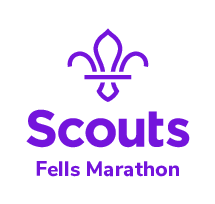 Fells Marathon – Consent and Medical InformationConfidential InformationI hereby give permission for my child to attend the Fells Marathon taking place between 12/4 and 14/4/2024I understand that the Leader in charge reserves the right to send any participants home if necessary.I will inform a Leader if any of the information given on this form changes before the event takes place.If it becomes necessary for my child to receive medical treatment and I cannot be contacted by telephone or any other means to authorise this, I hereby give my general consent to any necessary medical treatment and authorise the Leader or Assistant Leader in Charge of my group (or if necessary, one of the event management team), to sign any document required by the hospital authorities.This form needs to be completed and submitted to the Fells Marathon Booking Team no later than 5/4/2024Note: The medical profession takes the view that the parent’s consent to medical treatment cannot be delegated. This view is explicit in the Children Act 1989. Thus medical consent forms have no legal status and a doctor/nurse insisting on the consent of a parent to a particular treatment has the right to do so. For this reason we do not recommend that Leaders insist on parents signing the medical treatment statement above. However, it can be a comfort to medical staff to have general consent in advance from parents or to have a Leader on hand able to sign forms required by medical authorities.Photographs and VideoThe photographs, video or audio that are taken will be used in connection with Scouting publicity. We will not publish any address of any young people in captions associated with the photographs, video or audio. It would be very helpful if you can confirm that you are content for the pictures, video or audio to be used in publicity material by signing the form below. Many thanks for your assistance.  This is to confirm that I have no objections to the photographs, video or audio taken at the activity above and used for Scouting purposes only.Team Number:Completed by Fells Team)Full Name of Young Person:Full Name of Young Person:Full Name of Young Person:Full Name of Young Person:Date of Birth:Scout District:Scout Group:Scout Group:Scout Group:Parent/Guardians Address During the Camp:Post Code: ......................................................Telephone: ........................................................................Mobile: .............................................................................Parent/Guardians Address During the Camp:Post Code: ......................................................Telephone: ........................................................................Mobile: .............................................................................Family Doctors Name and Address:Telephone: .................................................................Family Doctors Name and Address:Telephone: .................................................................Family Doctors Name and Address:Telephone: .................................................................Name of Parent/Guardian:Relationship to Young Person:Signature:Signature:Date:In the space below please give details of the following:-1.	Any known Infectious Diseases with which your Child has been in contact within the last three weeks. 2.	Any known Allergies/Sensitivities/Disabilities and details of any known precautions/remedies (eg Penicillin, Food Colourings, Bed-wetting, Asthma)3.	Details of any Medicines/Diets/Treatments currently being taken/followed (including dosage details) & the Specialist and Hospital concerned if appropriate (please include any non prescription preparations, such as cough sweets, herbal medicines etc).(If he/she has to take any Medicines, these should be clearly labelled with  name and exact dosages, and should be handed to their Group LeaderIn the space below please give details of the following:-1.	Any known Infectious Diseases with which your Child has been in contact within the last three weeks. 2.	Any known Allergies/Sensitivities/Disabilities and details of any known precautions/remedies (eg Penicillin, Food Colourings, Bed-wetting, Asthma)3.	Details of any Medicines/Diets/Treatments currently being taken/followed (including dosage details) & the Specialist and Hospital concerned if appropriate (please include any non prescription preparations, such as cough sweets, herbal medicines etc).(If he/she has to take any Medicines, these should be clearly labelled with  name and exact dosages, and should be handed to their Group LeaderIn the space below please give details of the following:-1.	Any known Infectious Diseases with which your Child has been in contact within the last three weeks. 2.	Any known Allergies/Sensitivities/Disabilities and details of any known precautions/remedies (eg Penicillin, Food Colourings, Bed-wetting, Asthma)3.	Details of any Medicines/Diets/Treatments currently being taken/followed (including dosage details) & the Specialist and Hospital concerned if appropriate (please include any non prescription preparations, such as cough sweets, herbal medicines etc).(If he/she has to take any Medicines, these should be clearly labelled with  name and exact dosages, and should be handed to their Group LeaderIn the space below please give details of the following:-1.	Any known Infectious Diseases with which your Child has been in contact within the last three weeks. 2.	Any known Allergies/Sensitivities/Disabilities and details of any known precautions/remedies (eg Penicillin, Food Colourings, Bed-wetting, Asthma)3.	Details of any Medicines/Diets/Treatments currently being taken/followed (including dosage details) & the Specialist and Hospital concerned if appropriate (please include any non prescription preparations, such as cough sweets, herbal medicines etc).(If he/she has to take any Medicines, these should be clearly labelled with  name and exact dosages, and should be handed to their Group LeaderSignature of Parent/Guardian: